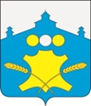 Администрация Холязинского сельсовета Большемурашкинского муниципального района Нижегородской областиРАСПОРЯЖЕНИЕ01 сентября  2021 года                                                                                                        № 14-рОб установлении целевого уровня снижения в сопоставимых условиях суммарного объема потребляемых, администрацией Холязинского сельсовета Большемурашкинского муниципального района, энергетических ресурсов и воды на трехлетний период с 2021 года по 2023 год        В соответствии с федеральным законом № 261-ФЗ от 23 ноября 2009 года «Об энергосбережении и о повышении энергетической эффективности и о внесении изменений в отдельные законодательные акты российской Федерации», постановлением Правительства Российской Федерации от 07 октября 2019 года № 1289 «О требованиях к снижению государственными (муниципальными) учреждениями в сопоставимых условиях суммарного объема потребляемых ими дизельного и иного топлива, мазута, природного газа, тепловой энергии, электрической энергии, угля, а также объема потребляемой ими воды», постановлением Правительства Российской Федерации от 23 июня 2020 года № 914 «О внесении изменений в требования к снижению государственными (муниципальными) учреждениями в сопоставимых условиях суммарного объема потребляемых ими дизельного и иного топлива, мазута, природного газа, тепловой энергии, электрической энергии, угля, а также объема ими воды», с приказом Министерства экономического развития Российской Федерации от 15 июля 2020 года № 425 «Об утверждении методический рекомендаций…» уровня энергоэффективности государственных (муниципальных) учреждений:1. Установить целевой уровень снижения в сопоставимых условиях суммарного объема потребляемых, администрацией Холязинского сельсовета Большемурашкинского муниципального района, энергетических ресурсов и воды на трехлетний период с 2021 года по 2023 год (прилагается).2. Контроль за исполнением распоряжения оставляю за собой.Глава администрации Холязинского сельсовета                                                                         П.А. ДойниковПожарное депо село ИвановскоеПоказательУдельное годовое значениеУровень высокой эффективности (справочно)Потенциал снижения потребления Целевой уровень экономииЦелевой уровень снижения 
за первый годЦелевой уровень снижения 
за первый и второй годЦелевой уровень снижения 
за трехлетний периодПожарное депо село ИвановскоеПотребление тепловой энергии на отопление и вентиляцию, Втч/м2/ГСОПтребование по снижению потребления не устанавливаетсянеприменимонеприменимонеприменимонеприменимонеприменимонеприменимоПожарное депо село ИвановскоеПотребление горячей воды, м3/челтребование по снижению потребления не устанавливаетсянеприменимонеприменимонеприменимонеприменимонеприменимонеприменимоПожарное депо село ИвановскоеПотребление холодной воды, м3/челтребование по снижению потребления не устанавливаетсянеприменимонеприменимонеприменимонеприменимонеприменимонеприменимоПожарное депо село ИвановскоеПотребление электрической энергии, кВтч/м2377,62неприменимонеприменимо6%371,96366,29354,96Пожарное депо село ИвановскоеПотребление природного газа, м3/м2требование по снижению потребления не устанавливаетсянеприменимонеприменимонеприменимонеприменимонеприменимонеприменимоПожарное депо село ИвановскоеПотребление твердого топлива на нужды отопления и вентиляции, Втч/м2/ГСОПтребование по снижению потребления не устанавливаетсянеприменимонеприменимонеприменимонеприменимонеприменимонеприменимоПожарное депо село ИвановскоеПотребление иного энергетического ресурса на  нужды отопления и вентиляции, Втч/м2/ГСОПтребование по снижению потребления не устанавливаетсянеприменимонеприменимонеприменимонеприменимонеприменимонеприменимоПожарное депо село ИвановскоеПотребление моторного топлива, тут/л0,00035неприменимонеприменимо6%0,000350,000340,00033Пожарное депо село КишкиноПоказательУдельное годовое значениеУровень высокой эффективности (справочно)Потенциал снижения потребления Целевой уровень экономииЦелевой уровень снижения 
за первый годЦелевой уровень снижения 
за первый и второй годЦелевой уровень снижения 
за трехлетний периодПожарное депо село КишкиноПотребление тепловой энергии на отопление и вентиляцию, Втч/м2/ГСОПтребование по снижению потребления не устанавливаетсянеприменимонеприменимонеприменимонеприменимонеприменимонеприменимоПожарное депо село КишкиноПотребление горячей воды, м3/челтребование по снижению потребления не устанавливаетсянеприменимонеприменимонеприменимонеприменимонеприменимонеприменимоПожарное депо село КишкиноПотребление холодной воды, м3/челтребование по снижению потребления не устанавливаетсянеприменимонеприменимонеприменимонеприменимонеприменимонеприменимоПожарное депо село КишкиноПотребление электрической энергии, кВтч/м2187,09неприменимонеприменимо6%184,29181,48175,87Пожарное депо село КишкиноПотребление природного газа, м3/м2требование по снижению потребления не устанавливаетсянеприменимонеприменимонеприменимонеприменимонеприменимонеприменимоПожарное депо село КишкиноПотребление твердого топлива на нужды отопления и вентиляции, Втч/м2/ГСОПтребование по снижению потребления не устанавливаетсянеприменимонеприменимонеприменимонеприменимонеприменимонеприменимоПожарное депо село КишкиноПотребление иного энергетического ресурса на  нужды отопления и вентиляции, Втч/м2/ГСОПтребование по снижению потребления не устанавливаетсянеприменимонеприменимонеприменимонеприменимонеприменимонеприменимоПожарное депо село КишкиноПотребление моторного топлива, тут/л0,00008неприменимонеприменимо6%0,000080,000080,00007Пожарное депо село ХолязиноПоказательУдельное годовое значениеУровень высокой эффективности (справочно)Потенциал снижения потребления Целевой уровень экономииЦелевой уровень снижения 
за первый годЦелевой уровень снижения 
за первый и второй годЦелевой уровень снижения 
за трехлетний периодПожарное депо село ХолязиноПотребление тепловой энергии на отопление и вентиляцию, Втч/м2/ГСОПтребование по снижению потребления не устанавливаетсянеприменимонеприменимонеприменимонеприменимонеприменимонеприменимоПожарное депо село ХолязиноПотребление горячей воды, м3/челтребование по снижению потребления не устанавливаетсянеприменимонеприменимонеприменимонеприменимонеприменимонеприменимоПожарное депо село ХолязиноПотребление холодной воды, м3/челтребование по снижению потребления не устанавливаетсянеприменимонеприменимонеприменимонеприменимонеприменимонеприменимоПожарное депо село ХолязиноПотребление электрической энергии, кВтч/м2219,70неприменимонеприменимо6%216,40213,11206,52Пожарное депо село ХолязиноПотребление природного газа, м3/м2требование по снижению потребления не устанавливаетсянеприменимонеприменимонеприменимонеприменимонеприменимонеприменимоПожарное депо село ХолязиноПотребление твердого топлива на нужды отопления и вентиляции, Втч/м2/ГСОПтребование по снижению потребления не устанавливаетсянеприменимонеприменимонеприменимонеприменимонеприменимонеприменимоПожарное депо село ХолязиноПотребление иного энергетического ресурса на  нужды отопления и вентиляции, Втч/м2/ГСОПтребование по снижению потребления не устанавливаетсянеприменимонеприменимонеприменимонеприменимонеприменимонеприменимоПожарное депо село ХолязиноПотребление моторного топлива, тут/л0,00013неприменимонеприменимо6%0,000130,000130,00013Административное здание с.ХолязиноПоказательУдельное годовое значениеУровень высокой эффективности (справочно)Потенциал снижения потребления Целевой уровень экономииЦелевой уровень снижения 
за первый годЦелевой уровень снижения 
за первый и второй годЦелевой уровень снижения 
за трехлетний периодАдминистративное здание с.ХолязиноПотребление тепловой энергии на отопление и вентиляцию, Втч/м2/ГСОПтребование по снижению потребления не устанавливаетсянеприменимонеприменимонеприменимонеприменимонеприменимонеприменимоАдминистративное здание с.ХолязиноПотребление горячей воды, м3/челтребование по снижению потребления не устанавливаетсянеприменимонеприменимонеприменимонеприменимонеприменимонеприменимоАдминистративное здание с.ХолязиноПотребление холодной воды, м3/челтребование по снижению потребления не устанавливаетсянеприменимонеприменимонеприменимонеприменимонеприменимонеприменимоАдминистративное здание с.ХолязиноПотребление электрической энергии, кВтч/м22,6133,30%0%Здание эффективно. Требование не устанавливается.Здание эффективно. Требование не устанавливается.Здание эффективно. Требование не устанавливается.Административное здание с.ХолязиноПотребление природного газа, м3/м2требование по снижению потребления не устанавливаетсянеприменимонеприменимонеприменимонеприменимонеприменимонеприменимоАдминистративное здание с.ХолязиноПотребление твердого топлива на нужды отопления и вентиляции, Втч/м2/ГСОПтребование по снижению потребления не устанавливаетсянеприменимонеприменимонеприменимонеприменимонеприменимонеприменимоАдминистративное здание с.ХолязиноПотребление иного энергетического ресурса на  нужды отопления и вентиляции, Втч/м2/ГСОПтребование по снижению потребления не устанавливаетсянеприменимонеприменимонеприменимонеприменимонеприменимонеприменимоАдминистративное здание с.ХолязиноПотребление моторного топлива, тут/л0,00002неприменимонеприменимо6%0,000010,000010,00001